նախագիծՀՀ Տավուշի մարզի 
Բերդ համայնքի ավագանու
 2017թ. նոյեմբերի 17-ի N -Ա որոշման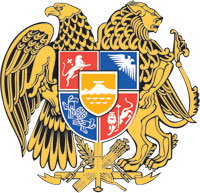 ՀԱՅԱՍՏԱՆԻ ՀԱՆՐԱՊԵՏՈՒԹՅՈՒՆՏԱՎՈՒՇԻ  ՄԱՐԶ
ԲԵՐԴ  ՀԱՄԱՅՆՔԻԱՎԱԳԱՆՈՒ ԿԱՆՈՆԱԿԱՐԳ2017թ. 1	ԸՆԴՀԱՆՈՒՐ ԴՐՈՒՅԹՆԵՐ	Համայնքի ավագանին ներկայացուցչական մարմին է և համայնքի բնակչության բարեկեցության, բարելավման նպատակով սեփական պատասխանատվությամբ իրականացնում է ժողովրդի իշխանությունը, օրենքի շրջանակներում ապահովում համայնքային խնդիրների լուծումը և տնօրինում համայնքի սեփականությունը:	Համայնքի ավագանին կազմված է 15 անդամներից, գործում է ՀՀ Տավուշի մարզ, ք.Բերդ, Լևոն Բեկի 5 հասցեում:1. Նպատակը1.Սույն կանոնակարգն ընդունված է «Տեղական ինքնակառավարման մասին» ՀՀ օրենքի հիման վրա: 2.Սույն կանոնակարգը նպատակաուղղված է Բերդ համայնքի ավագանու, ավագանու հանձնաժողովների և անդամների գործառույթների արդյունավետ կատարմանը, ինչպես նաև նրանց փոխգործակցությանը համայնքի ղեկավարի աշխատակազմի հետ տեղական ինքնակառավարման իրականացման գործում: 3.Սույն կանոնակարգը կարգավորում է ավագանու նիստերի անցկացման վայրը, կարգը, ինչպես նաև ավագանու որոշումների նախագծերի ներկայացման, քննարկման, ընդունման ու հրապարակման կարգը: 2.Համայնքի ավագանու գործունեության կազմակերպումը1.Համայնքի ավագանին գործում է սույն կանոնակարգին համապատասխան՝ նիստերի,      ինչպես նաև իր ստեղծած մշտական գործող կամ ժամանակավոր հանձնաժողովների միջոցով:2.Ավագանու նիստերն անցկացվում են ոչ պակաս, քան երկու ամիսը մեկ անգամ: Նիստերի օրերը ոչ աշխատանքային  օրերի  հետ համընկնելու դեպքում, նիստը գումարել  հաջորդող առաջին աշխատանքային օրը: Կարող են անցկացվել նաև արտահերթ նիստեր: 3.Համայնքի ղեկավարը համայնքի նստավայրում անհրաժեշտ պայմաններ է ստեղծում համայնքի ավագանու՝ «Տեղական ինքնակառավարման մասին» ՀՀ օրենքով և սույն կանոնակարգով նախատեսված կարգով գործունեությունն իրականացնելու համար:4.Համայնքի ավագանու գործունեությունը հիմնվում է հարցերի ազատ քննարկման և կոլեկտիվ լուծման սկզբունքների վրա:5.Համայնքի ավագանու աշխատանքային լեզուն հայերենն է: 2. ՀԱՄԱՅՆՔԻ ԱՎԱԳԱՆՈՒ ՆԻՍՏԵՐԸ3.Նորընտիր ավագանու առաջին նիստը1.Առաջին նիստի բացման առթիվ ողջույնի ելույթով հանդես է գալիս համայնքի ղեկավարը կամ պաշտոնակատարը, որը և վարում է նիստը:2.Նիստը վարողը ներկայացնում է ավագանու անդամներին` կարդալով յուրաքանչյուրի անուն ազգանունը, մասնագիտությունը և կուսակցական պատկանելիությունը:3.Ավագանու անդամը, հանդիսավոր պայմաններում, նորընտիր ավագանու առաջին նիստի ժամանակ երդվում է. "Ես`______________  , ստանձնելով   ՀՀ Տավուշի   մարզի Բերդ  համայնքի ավագանու անդամի լիազորությունները, երդվում եմ իմ ողջ գործունեության ընթացքում առաջնորդվել ՀՀ Սահմանադրությամբ ու օրենքով, անշեղորեն պահպանել ՀՀ քաղաքացու իրավունքներն ու ազատությունները, գործել ի նպաստ համայնքի զարգացման ու բարօրության»: 4.Երդումը տրվում է անհատական կարգով, տեքստի ընթերցմամբ: 5.Ավագանու անդամը ստորագրում է իր ընթերցած տեքստը: 4.Նիստի օրակարգի քննարկման կարգը1.Ավագանու նիստը սկսվում է օրակարգի հաստատմամբ:2.Ավագանու նիստի ժամանակ օրակարգում ներառված հարցերի հերթականությունը կարող է փոխվել ավագանու որոշմամբ: 3.Օրակարգում ընդգրկված որոշման նախագծերը քննարկվում և քվեարկվում են առանձին-առանձին: 5.Համայնքի ավագանու նիստերի գումարման կարգը1.Նիստը կարող է ընդհատվել ավագանու որոշմամբ, նիստին ներկա ավագանու անդամների ձայների մեծամասնությամբ` համայնքի ղեկավարի կամ ավագանու անդամի առաջարկով:2.Ավագանու որոշմամբ, նիստին ներկա ավագանու անդամների ձայների մեծամասնությամբ, օրակարգում ընդգրկված հարցը կարող է տեղափոխվել հաջորդ նիստերի քննարկմանը:6.Համայնքի ավագանու արտահերթ նիստը1.Արտահերթ նիստ հրավիրելու մասին ավագանու անդամներին տեղյակ է պահվում համայնքի ղեկավարի աշխատակազմի միջոցով: 2.Ավագանու արտահերթ նիստը համարվում է ավարտված, եթե սպառվել են օրակարգի բոլոր հարցերը:3.Արտահերթ նիստը կարող է ընդհատվել ավագանու որոշմամբ:4.Արտահերթ և հերթական նիստերում քննարկվող հարցերի որոշման նախագծերի ընդունման համար անհրաժեշտ փաստաթղթերին ներկայացվում են համանման պահանջներ:7.Նիստերի իրավազորությունը1.Ավագանու նիստը սկսվելուց առաջ համայնքապետարանի աշխատակազմի քարտուղարը (այսուհետ՝ աշխատակազմի քարտուղար) անց է կացնում նիստին ներկայացած և քվեարկություններին մասնակցած ավագանու անդամների գրանցում: 2.Գրանցումներն արվում են հատուկ մատյանում, որտեղ նշվում է նաև նիստից ավագանու անդամի բացակայելու պատճառը:3.Համայնքի ավագանու նիստն իրավազոր է, եթե նիստին ներկա են ավագանու անդամների օրենքով սահմանված թվի կեսից ավելին:4.Նիստի իրավազորությունը վավերացվում է նաև նիստի ընդհատումներից կամ ընդմիջումներից հետո:8.Դռնբաց և դռնփակ նիստերը 1.Համայնքի ավագանու նիստերը դռնբաց են: Համայնքի ղեկավարի հրավերով ավագանու նիստին մասնակցում են աշխատակազմի աշխատակիցները:2.Համայնքի ավագանին նիստին կարող է հրավիրել և լսել ցանկացած անձի:3.Ավագանու որոշումներն ու ուղերձները կարող են հրապարակվել ռադիոյով, հեռուստատեսությամբ, մամուլում, հասարակական վայրերում կամ այլ ձևով` բնակչությանն այն մատչելի դարձնելու համար: 4.Առանձին  դեպքերում դռնփակ նիստի առաջարկով կարող է հանդես գալ համայնքի ղեկավարը, ավագանու անդամը կամ համայնքի ղեկավարի ներկայացրած, համայնքի կազմում ընդգրկված բնակավայրի վարչական ներկայացուցիչը (այսուհետ՝ վարչական ներկայացուցիչ): Ավագանու նիստին ներկա անդամների ձայների երկու երրորդի որոշմամբ կարող է անցկացվել դռնփակ նիստ: 5.Դռնփակ նիստում, բացի ավագանու անդամներից, վարչական ներկայացուցչից, նիստը վարողից և արձանագրողից իրավունք ունեն ներկա գտնվել միայն ավագանու որոշմամբ հրավիրված անձինք: 6.Դռնփակ նիստում ընդունված որոշումները հրատարակվում են: 9.Ավագանու նիստի վարման կարգըՀամայնքի ավագանու նիստը հրավիրում և վարում է համայնքի ղեկավարը կամ պաշտոնակատարը. նրանք ունեն խորհրդակցական ձայնի իրավունք: Նիստը վարողը՝ ա)բացում, ընդհատում և փակում է նիստը, բ)ձայն է տալիս ելույթ ունեցողներին, գ)կազմակերպում է քվեարկության անցկացումը և դրանց արդյունքների հրապարակումը, դ)կարող է ընդմիջել ելույթները՝ նիստի բնականոն ընթացքը վերականգնելու նպատակով:10. Ավագանու նիստերի արձանագրումը1.Համայնքի ավագանու նիստի արձանագրությունն ապահովում  է աշխատակազմի քարտուղարը: 2.Նիստերի արձանագրությունները պահպանվում են  համայնքի նստավայրում: 3.Նիստերի ավարտից հետո` 3 օրվա ընթացքում, այդ նիստերի արձանագրությունները վավերացվում են նիստին ներկա ավագանու անդամների կողմից: 11.Բնակչության մասնակցությունը 1. Համայնքի ավագանու նիստի օրակարգում հարց ընդգրկելու նախաձեռնությամբ կարող է հանդես գալ նաև համայնքում հաշվառված, տասնվեց տարին լրացած անձանց ոչ պակաս, քան մեկ տոկոսը` «Տեղական ինքնակառավարման մասին» ՀՀ օրենքի 12-րդ հոդվածով սահմանված կարգով:2.Բնակչությունը իրավունք ունի մասնակցելու համայնքի ավագանու նիստերին: Համայնքի ղեկավարը պարտավոր է ապահովելու անհրաժեշտ աշխատանքային պայմաններ բնակչության, հասարակական կազմակերպությունների ներկայացուցիչների և լրատվամիջոցների մասնակցության համար: Ցանկացած անհատ կամ խումբ, ով ցանկանում է դիմել ավագանուն հերթական նիստի ժամանակ օրակարգային հարցերի վերաբերյալ, պետք է իր հարցադրումը գրավոր ներկայացնի աշխատակազմի քարտուղարին նախքան նիստի սկսելը: Սակայն, ավագանին ինքն է որոշում նիստի ժամանակ անհատին կամ խմբին լսելու հարցը: 3.Բնակչության հարցադրումները և առաջարկությունները օրակարգային ցանկացած հարցի վերաբերյալ թույլատրվում են ավագանու նիստին ներկա անդամների ձայների մեկ երրորդով: Ավագանու հերթական նիստերի վերջում հատկացվում է 30 րոպե ժամանակ` քաղաքացիների կողմից ավագանուն ուղղված ցանկացած հարցադրմանը, որը վերաբերում է  համայնքին, պատասխանելու համար: 4.Հարցադրումների և առաջարկությունների հեղինակը ներկայանում է` նշելով իր անունն ու ազգանունը:  Համայնքի ղեկավարը հերթականությամբ խոսք է տրամադրում ելույթ ունենալ ցանկացողներին: 5.Հարցադրումների և առաջարկությունների հիման վրա ավագանին նիստին ներկա անդամների ձայների մեծամասնությամբ կարող է դիմել հանձնաժողովներին կամ համայնքի ղեկավարի աշխատակազմին լրացուցիչ տեղեկատվություն տրամադրելու հարցի դիտարկման համար:6.Բնակիչները, հասարակական կազմակերպությունների և լրատվամիջոցների ներկայացուցիչները պարտավոր են զբաղեցնել իրենց համար նախատեսված տեղերը և  հետևել սույն կանոնակարգի 9-րդ հոդվածով հաստատված ավագանու նիստի վարման կարգին: 3. ՀԱՄԱՅՆՔԻ ԱՎԱԳԱՆՈՒ ՆԻՍՏՈՒՄ ՀԱՐՑԵՐԻ ՔՆՆԱՐԿՄԱՆ ԵՎ ՈՐՈՇՈՒՄՆԵՐԻ ԸՆԴՈՒՆՄԱՆ ԿԱՐԳԸ12.Համայնքի ավագանու նիստում հարցերի քննարկման կարգը1.Հարցերի քննարկումը սկսվում է նիստի օրակարգի հաստատումից հետո: Օրակարգային հարցի քննարկումը տեղի է ունենում հետևյալ հաջորդականությամբ՝ա) հիմնական զեկուցողի ելույթը.բ) հարցեր զեկուցողին.գ) հարակից զեկուցողի ելույթը.դ) հարցեր հարակից զեկուցողին.ե) մտքերի փոխանակություն.զ) եզրափակիչ ելույթներ.է) քվեարկություն:2.Որպես հիմնական զեկուցող հանդես է գալիս տվյալ հարցի հեղինակը (համայնքի բնակիչների նախաձեռնությամբ քննարկվող հարցի դեպքում՝ նախաձեռնող բնակիչների ընտրած ներկայացուցիչը), իսկ որպես հարակից զեկուցող` հանձնաժողովի ներկայացուցիչը:3.Եթե հարցի քննարկումը ընդմիջվել է, ապա ընդմիջման ժամկետը լրանալուց հետո քննարկումը վերսկսվում է այն փուլից, որից այն ընդմիջվել էր: 4.Հարցի քննարկման ընթացքում հատկացվում են`ա) զեկուցման համար` մինչև 15 րոպեբ) հարցերի համար` մինչև 10 րոպեգ) ելույթների համար` մինչև 5 ական րոպեդ) եզրափակիչ ելույթի համար մինչև 10 ական րոպե5.Քննարկվող հարցի վերաբերյալ զեկուցողի առաջարկությունը քվեարկության է դրվում առաջին հերթին: Զեկուցողի առաջարկությունը չընդունվելու դեպքում քվեարկվում են մտքերի փոխանակության ժամանակ արված մյուս առաջարկությունները: Այդ առաջարկությունների քվեարկման հաջորդականությունը որոշում է համայնքի ղեկավարը:13.Հարցեր տալու կարգը1.Հարցեր տալու համար ավագանու անդամների հերթագրումը իրականացնում է նիստը վարողը: 2.Հարցերը տրվում են ըստ հերթագրման հաջորդականության, նիստը վարողի հայտարարությամբ:3.Եթե հարց տվողի և զեկուցողի միջև սկսվում է բանավեճ, ապա նիստը վարողը կարող է դադարեցնել հարցադրումը:4.Մտքերի փոխանակության ընթացքում ելույթ ունեցողին հարցեր չեն տրվում:14.Մտքերի փոխանակության կարգը1.Մտքերի փոխանակության ժամանակ ավագանու յուրաքանչյուր անդամին ելույթ ունենալու հնարավորություն է տրվում: 2.Ավագանու անդամը կարող է նույն հարցի շուրջ երկրորդ անամ ելույթ ունենալ միայն այն դեպքում, եթե ելույթով հանդես են եկել մյուս բոլոր ցանկություն ունեցողները: 3.Մտքերի փոխանակությանը, բացի ավագանու անդամներից, համայնքի ղեկավարից և վարչական ներկայացուցչից այլ անձինք կարող են մասնակցել միայն ավագանու համաձայնությամբ: 4.Ավագանու անդամները ելույթ ունենալու ցանկությունը հայտնում են նստած տեղից ձեռք բարձրացնելու միջոցով կամ համայնքի ղեկավարին նախապես գրավոր իրազեկման միջոցով:5.Ելույթ ունեցողները հանդես են գալիս նիստը վարողի հայտարարությամբ:6.Համայնքի ղեկավարը դադարեցնում է համայնքի ավագանու ելույթը, եթե վերջինս գերազանցում է իրեն հատկացված ժամանակը նախազգուշացումից հետո:15.Որոշումների ընդունումը1.Քննարկվող հարցերի վերաբերյալ որոշումներն ընդունվում են նիստին ներկա ավագանու անդամների ձայների մեծամասնությամբ՝ բաց քվեարկությամբ, եթե այլ բան նախատեսված չէ «Տեղական ինքնակառավարման մասին» ՀՀ օրենքով և սույն կանոնակարգով: 2.Ավագանու քվեարկությանը կարող են դրվել միայն սույն կանոնակարգով սահմանված կարգով ավագանու անդամներին բաժանված և քննարկված նախագծերը: 3.Համայնքի ավագանու որոշման մեջ նշվում են որոշման նախագծին կողմ, դեմ և ձեռնպահ քվեարկած ավագանու անդամների ազգանունները, որոնց դիմաց նրանք ստորագրում են: 4.Համայնքի ավագանու որոշումը կնքում է համայնքի ղեկավարը:16.Քվեարկության անցկացման կարգը  1.Նիստը վարողը քվեարկությունից առաջ կրկնում է քվեարկության դրվող առաջարկությունները, ճշտում է դրանց ձևակերպումները և հիշեցնում է նաև, թե ձայների ինչ քանակով է ընդունվում որոշումը:2.Քվեարկությունը իրականացվում է նիստը վարողի հայտարարությամբ: Ձայները ապահովում է աշխատակազմի քարտուղարը:3.Ավագանու անդամը քվեարկում է անձամբ՝ կողմ, դեմ, ձեռնպահ: 4.Քվեարկության ավարտից հետո նիստը վարողը հրապարակում է քվեարկության արդյունքները:4. ՀԱՄԱՅՆՔԻ ԱՎԱԳԱՆՈՒ ԱՆԴԱՄԸ17.Համայնքի ավագանու անդամի իրավունքները       Համայնքի ավագանու անդամն իրավունք ունի՝1.Հարցեր ուղղել համայնքի ղեկավարին և ստանալ բանավոր կամ գրավոր պատասխան ավագանու հաջորդ հերթական նիստի ժամանակ, եթե ավագանին այլ որոշում չի ընդունում.2.Հնարավորության դեպքում մասնակցել ավագանու վերապատրաստման դասընթացներին, ինչպես նաև փորձի փոխանակման այցերին:Համայնքի ավագանու անդամն ունի «Տեղական ինքնակառավարման մասին» ՀՀ օրենքով սահմանված այլ իրավունքներ:18.	Համայնքի ավագանու անդամի պարտականությունները Համայնքի ավագանու անդամը պարտավոր է իր գործունեության ընթացքում առաջնորդվել օրենքով և համայնքի բարօրությանն ուղղված համոզմունքով: Համայնքի ավագանու անդամը պարտավոր է օրենքով սահմանված կարգով՝1.Մասնակցել ավագանու այն հանձնաժողովների նիստերին, որոնց կազմում նա ընդգրկված է.2.Նախապես ծանոթանալ իրեն փոխանցվող քննարկման ենթակա նյութերին.3.Ծանոթանալ քաղաքացիներից ստացված դիմումներին և օրենքով սահմանված կարգով պատասխանել դրանց.4.Իրազեկ լինել տեղական ինքնակառավարմանը վերաբերող օրենսդրությանը.5.Հետևել համայնքի ավագանու և ղեկավարի աշխատակազմի գործունեությանը վերաբերող նյութերի լուսաբանմանը տեղական զանգվածային լրատվամիջոցներում.6.Առաջնորդվել  համայնքի ավագանու հաստատված կանոնակարգով:19.Համայնքի ավագանու նիստերից անհարգելի բացակայելու դեպքում ավագանու անդամի լիազորությունների վաղաժամկետ դադարեցման կարգը 1.Ավագանու անդամների մասնակցությունը նիստերին ու քվեարկություններին ապահովում է աշխատակազմի քարտուղարը: 2.Աշխատակազմի քարտուղարը եռամսյակը մեկ անգամ ավագանու անդամներին տեղեկանք է տալիս նախորդ նիստերից կամ քվեարկություններից  իրենց բացակայության մասին: 3.Նիստերից ու քվեարկություններից իր բացակայության պատճառի մասին ավագանու անդամը տեղեկացնում է աշխատակազմի քարտուղարին: Աշխատակազմի քարտուղարը ավագանու նիստի ժամանակ հրապարակում է ավագանու անդամի բացակայության պատճառը, որը և արձանագրվում է:4.Ավագանու անդամը նիստերից կամ քվեարկություններից իր բացակայության պատճառի մասին աշխատակազմի քարտուղարին, սույն կանոնակարգով սահմանված կարգով, չտեղեկացնելու դեպքում բացակայությունը համարվում է անհարգելի և արձանագրվում է: Բացառություն են կազմում այն դեպքերը, երբ աշխատակազմի քարտուղարին ներկայացվում է անաշխատունակության թերթիկ կամ տեղեկանք բժշկից: 5.Աշխատակազմի քարտուղարի կողմից տարվող հաշվառման հիման վրա, համայնքի ղեկավարը կամ ավագանու անդամը հերթական նիստի քննարկմանն է ներկայացնում ավագանու որոշման նախագիծը` մեկ տարվա ընթացքում ավագանու կամ մշտական հանձնաժողովի նիստերի կամ քվեարկությունների ավելի քան կեսից ավագանու անդամի բացակայելն անհարգելի համարելու մասին: Որոշման նախագծին կցվում է նիստերից կամ քվեարկություններից ավագանու անդամի բացակայության արձանագրված պատճառները: 6.Ավագանու անդամն առնվազն 7 օր առաջ գրավոր տեղեկացվում է ավագանու նիստում իր բացակայությունների հարցի քննարկման մասին: Ավագանու անդամի բացակայության դեպքում, հարցի քննարկումը հետաձգվում է մինչև հաջորդ հերթական կամ արտահերթ նիստը, որտեղ այն քննարկվում է անկախ նրա ներկայությունից:7.Յուրաքանչյուր ավագանու անդամի բացակայությունների վերաբերյալ որոշման նախագիծը քննարկվում է առանձին` սույն կանոնակարգի 3.1-րդ հոդվածով սահմանված կարգով: Քննարկման ընթացքում ավագանու անդամը կարող է ելույթ ունենալ, պատասխանել հարցերին, հանդես գալ 5 րոպե տևողությամբ եզրափակիչ ելույթով:8.Նիստերի կամ քվեարկությունների կեսից ավելիին ավագանու անդամի բացակայելն անհարգելի համարելու մասին համայնքի ավագանու որոշումն ընդունվում է նիստին ներկա ավագանու անդամների ձայների մեծամասնությամբ:20.Շահերի բախումը 1.Ավագանու անդամը չի կարող մասնակցել ավագանու այն որոշման քվեարկությանը, որն առնչվում է իր, իր ընտանիքի անդամների և մերձավոր բարեկամների (ծնող, քույր, եղբայր, երեխա) շահերին: 2.Եթե առկա է վերը նշված հանգամանքներից որևէ մեկը, ապա համայնքի ավագանին տեղեկացվում է դրա մասին նախքան տվյալ հարցի քննարկման և քվեարկությանը սկսելը:3.Եթե շահերի բախման առկայության դեպքում ի հայտ են գալիս վիճահարույց հանգամանքներ, ապա համայնքի ավագանին հետաձգում է որոշման կայացումը` լրացուցիչ պարզաբանումներ կատարելու նպատակով:21.Հայաստանի Հանրապետության և օտարերկրյա քաղաքացիներին համայնքի պատվավոր քաղաքացի կոչում շնորհելու(զրկելու) կարգը Համայնքի պատվավոր քաղաքացու կոչումը պատվավոր կոչում է, որը նախատեսված է  «Տեղական ինքնակառավարման մասին» ՀՀ օրենքով: Համայնքի պատվավոր քաղաքացու կոչումը շնորհվում է հետևյալ կարգով`1.Համայնքի պատվավոր քաղաքացու կոչմանը արժանանում են, անկախ ազգությունից, քաղաքացիությունից, ռասայից, սեռից, դավանանքից, քաղաքական կամ այլ հայացքներից, գույքային կամ այլ դրությունից, այն քաղաքացիները, որոնք իրենց երկարամյա անբասիր աշխատանքով կամ բացառիկ մեծ վաստակով նպաստել են համայնքի բարգավաճմանը, ակնառու ներդրում ունեն համայնքի տնտեսական, մշակութային զարգացման գործում, բացառիկ ավանդ ունեն մշակույթի, արվեստի, գրականության կամ գիտության զարգացման բնագավառում:2.Համայնքի պատվավոր քաղաքացու կոչում շնորհելու (զրկելու) առաջարկը ավագանու հաստատմանն է ներկայացնում համայնքի ղեկավարը: Համայնքի ղեկավարին նման առաջարկով կարող են դիմել ավագանու անդամները, վարչական ներկայացուցիչները, հասարակական միավորումները, հիմնադրամները, իրավաբանական անձանց միությունները, մշակութային, գիտական, կրթական կազմակերպությունները: 3.Առաջարկ ներկայացնողը պարտավոր է հիմնավորել այն, համակողմանիորեն լուսաբանել համայնքի պատվավոր քաղաքացու կոչմանը ներկայացվող քաղաքացու կյանքը, գործունեությունը, ներկայացնել համապատասխան նյութեր և քաղաքացու լուսանկարը:4.Ստացված առաջարկությունները քննարկում է համայնքի ավագանին, և նիստին ներկա անդամների ձայների մեծամասնությամբ որոշում է կայացնում համայնքի պատվավոր քաղաքացու կոչում շնորհելու մասին:5.Համայնքի պատվավոր քաղաքացու կոչմանն արժանացած անձանց տրվում է վկայական: 6.Համայնքի պատվավոր քաղաքացու կոչում շնորհելու (զրկելու) մասին համայնքի ավագանու որոշումը հրապարակվում է, հնարավորության դեպքում լուսաբանվում է տեղական զանգվածային լրատվության միջոցներով: 5. ՀԱՄԱՅՆՔԻ ԱՎԱԳԱՆՈՒ ՀԱՆՁՆԱԺՈՂՈՎՆԵՐԸ22.Հանձնաժողովները և դրանց գործունեությունը1.Համայնքի ավագանին, իրեն վերապահված լիազորությունների իրականացման համար, իր որոշմամբ կարող է ստեղծել մշտական գործող կամ ժամանակավոր հանձնաժողովներ:2.Հանձնաժողովները ստեղծվում են որոշումների նախագծերի և այլ առաջարկությունների նախնական քննարկման և դրանց վերաբերյալ համայնքի ավագանու եզրակացություններ տալու նպատակով:3.Հանձնաժողովների անդամների կազմը հաստատվում է համայնքի ավագանու որոշմամբ: 23.Մշտական հանձնաժողովները և նրանց գործունեությունը1.Մշտական հանձնաժողովները կարող են լինել`ա)գիտության, կրթության, մշակույթի և երիտասարդության հարցերի մշտական հանձնաժողով.բ)սոցիալական, առողջապահության և բնության պահպանության հարցերի մշտական հանձնաժողով.գ) իրավական հարցերի մշտական հանձնաժողով.դ) ֆինանսավարկային, բյուջետային և տնտեսական հարցերի մշտական հանձնաժողով.ե) ենթակառուցվածքներին առնչվող հարցերի մշտական հանձնաժողով.2. Հանձնաժողովների նիստերին կարող են մասնակցել վարչական ներկայացուցիչները՝ իրենց ներկայացրած բնակավայրերին առնչվող հարցերը քննարկելիս:3.Իրենց գործունեությունն իրականացնելու ընթացքում հանձնաժողովները կարող են աշխատանքի մեջ ներգրավել փորձագետների և խորհրդատուների, որոնք իրենց մատուցած ծառայություների դիմաց կարող են վարձատրվել համայնքի բյուջեից:24.Ժամանակավոր հանձնաժողովը և նրա գործունեությունը1.Ժամանակավոր հանձնաժողովները ստեղծվում են առանձին որոշումների նախագծերի նախնական քննարկման կամ որոշակի իրադարձությունների և փաստերի մասին ավագանուն եզրակացություններ, տեղեկանքներ ներկայացնելու համար:2.Ավագանին ժամանակավոր հանձնաժողով ստեղծելիս սահմանում է նրա խնդիրները, գործունեության ժամկետը և աշխատակարգը: 3.Իր գործունեության արդյունքների մասին ժամանակավոր հանձնաժողովը սահմանված ժամկետում զեկուցում է ավագանու նիստում: 25.Հանձնաժողովի աշխատանքների համակարգումը1.Մշտական հանձնաժողովի աշխատանքները համակարգվում են իր կողմից ընդունված աշխատակարգի միջոցով: Հանձնաժողովի կազմից ընտրվում է հանձնաժողովի նախագահ, եթե աշխատակարգով այլ բան նախատեսված չէ: 2.Հանձնաժողովի նախագահի թեկնածությունը հաստատվում է հանձնաժողովի նիստին ներկա ավագանու անդամների ձայների մեծամասնությամբ: 3.Մշտական հանձնաժողովի նախագահի լիազորությունները դադարում են, եթե դադարել են նրա որպես ավագանու անդամի լիազորությունները:4.Հանձնաժողովի նախագահը`ա) նախապատրաստում և վարում է հանձնաժողովի նիստերը.բ) գումարում է հանձնաժողովի արտահերթ նիստերը.գ) հանձնաժողովի հաստատմանն է ներկայացնում հանձնաժողովի նիստի օրակարգի նախագիծը.դ)ավագանու նիստին է ներկայացնում հանձնաժողովի եզրակացությունները և առաջարկությունները ուսումնասիրվող հարցի վերաբերյալ:ե) ընթացք է տալիս և պատասխանում է հանձնաժողովին ուղղված դիմումներին:5.Հանձնաժողովի նախագահի բացակայության դեպքում նրան փոխարինում են  համաձայն հանձնաժողովի աշխատակարգի: 26.Հանձնաժողովների նիստերի հրավիրման կարգը1.Հանձնաժողովի նիստերը տեղի են ունենում համայնքի ավագանու նստավայրում: Այլ վայրում հանձնաժողովի նիստ կարող է անցկացվել հանձնաժողովի որոշմամբ:2.Հանձնաժողովի արտահերթ նիստը գումարվում է ըստ անհրաժեշտության` նիստը նախաձեռնողի սահմանած ժամկետում, համաձայն հանձնաժողովի աշխատակարգի: 3.Ժամանակավոր հանձնաժողովի հերթական նիստերը գումարվում են հանձնաժողովի  կողմից սահմանած ժամկետներում:27.Հանձնաժողովների նիստերի անցկացման կարգը1.Հանձնաժողովի նիստում կարող են ներկա գտնվել ավագանու անդամները, համայնքի ղեկավարը և հանձնաժողովի կողմից հրավիրված այլ անձինք:2.Հանձնաժողովի որոշմամբ հրավիրված անձինք տեղեկացվում են քննարկումներից առնվազն երեք օր առաջ: 28.Հանձնաժողովի նիստում քննարկումների կազմակերպման և որոշումների ընդունման կարգը1.Հանձնաժողովի նիստը սկսվում է օրակարգի հաստատմամբ: Մինչև օրակարգի հաստատումն այլ հարցեր չեն քննարկվում:	Նիստում հարցերը քննարկվում են հետևյալ հաջորդականությամբ`ա) հիմնական զեկուցողի ելույթը.բ) հարցեր հիմնական զեկուցողին.գ) հարակից զեկուցողի ելույթը (եթե այդպիսիք կան).դ) հարցեր հարակից զեկուցողին.ե) մտքերի փոխանակություն.զ) հիմնական զեկուցողի եզրափակիչ ելույթը.2.Հանձնաժողովի նիստում յուրաքանչյուր հարցի վերաբերյալ քվեարկությունը կատարվում է հարցի քննարկման ավարտից հետո:3.Նիստում քվեարկությունները կատարվում են միայն տվյալ հանձնաժողովի անդամների առաջարկությամբ:4.Հանձնաժողովի անդամը կարող է հրաժարվել քվեարկությանը մասնակցելուց:5.Հանձնաժողովի որոշումներն ընդունվում են նիստին ներկա հանձնաժողովի անդամների ձայների մեծամասնությամբ:6.Նիստի արձանագրությունը ստորագրում են հանձնաժողովի անդամները:6. ՀԱՄԱՅՆՔԻ ԲՅՈՒՋԵՆ30. Բյուջեի նախագծի քննարկման կարգը1.Համայնքի բյուջեի նախագիծը համայնքի ավագանուն է ներկայացնում համայնքի ղեկավարը: Բյուջեի նախագիծը ներկայացնելուց հետո հանդես են գալիս՝ա)համապատասխան հանձնաժողովի ներկայացուցիչը՝ ներկայացնելով բյուջեի նախագծի վերաբերյալ հանձնաժողովի եզրակացությունը.բ)ըստ ցանկության՝ մյուս հանձնաժողովների մեկական ներկայացուցիչները՝ ներկայացնելով բյուջեի նախագծի վերաբերյալ համապատասխան հանձնաժողովի եզրակացությունը:2.Համայնքի ավագանու անդամները և վարչական ներկայացուցիչները համայնքի ղեկավարին և մյուս զեկուցողներին հարցեր են տալիս սույն կանոնակարգի 13-րդ հոդվածով սահմանված կարգով, որից հետո տեղի է ունենում մտքերի փոխանակություն սույն կանոնակարգի 14-րդ հոդվածով սահմանված կարգով:31.Համայնքի բյուջեի կատարման հաշվետվության ներկայացման և քննարկման ժամկետները1.Համայնքի ղեկավարը, եռամսյակը մեկ անգամ՝ մինչև հաշվետու եռամսյակին հաջորդող ամսվա 15-ը, բյուջեի կատարման ընթացքի մասին հաղորդումներ է ներկայացնում համայնքի ավագանուն:2.Համայնքի ղեկավարը համայնքի բյուջեի կատարման տարեկան հաշվետվությունը համայնքի ավագանուն ներկայացնում է մինչև հաշվետու բյուջետային տարվան հաջորդող տարվա մարտի 1-ը:3.Համայնքի բյուջեի կատարման տարեկան հաշվետվությունը ավագանու նիստում քննարկվում և հաստատվում է աուդիտորական մասնագիտացված կազմակերպության եզրակացության առկայությամբ` մինչև ընթացիկ տարվա մարտի 20-ը:32.Համայնքի բյուջեի կատարման հաշվետվությունը, բովանդակությունը և քննարկման կարգը 1.Համայնքի բյուջեի կատարման տարեկան հաշվետվությունը ներառում է՝ա)տեղեկություններ հաշվետու տարում համայնքի բյուջեի եկամուտների և ծախսերի հիմնավորվածության վերաբերյալ, դրանց համապատասխան վերլուծությունը հաշվետու տարվան նախորդող տարվա փաստացի և հաշվետու տարվա համար հաստատված և փաստացի կատարված համապատասխան ցուցանիշների միջև.բ)տեղեկություններ հաշվետու տարում համայնքի բյուջեի պահուստային ֆոնդից կատարված ծախսերի ուղղությունների և չափերի մասին համապատասխան հիմնավորումներով.գ)տեղեկություններ հաշվետու տարում բյուջեի պարտքերի և դրանց սպասարկման վերաբերյալ.դ)այլ տեղեկություններ, որոնք համայնքի ղեկավարն անհրաժեշտ է համարում   համայնքի բյուջեի կատարման արդյունքները ներկայացնելու և հիմնավորելու համար:2.Համայնքի ավագանու նիստում բյուջեի կատարման մասին տարեկան հաշվետվությունը ներկայացնում է համայնքի ղեկավարը: Զեկուցումներով կարող են հանդես գալ`ա)համապատասխան հանձնաժողովի ներկայացուցիչը՝ ներկայացնելով բյուջեի նախագծի վերաբերյալ հանձնաժողովի եզրակացությունը.բ)ըստ ցանկության՝ մյուս հանձնաժողովների մեկական ներկայացուցիչները՝ ներկայացնելով բյուջեի նախագծի վերաբերյալ համապատասխան հանձնաժողովի եզրակացությունը:գ) վարչական ներկայացուցիչը:3.Համայնքի ավագանու անդամները համայնքի ղեկավարներին և մյուս զեկուցողներին հարցեր են տալիս սույն օրենքի 13-րդ հոդվածով սահմանված կարգով, որից հետո տեղի է ունենում մտքերի փոխանակություն` սույն օրենքի 14-րդ հոդվածով սահմանված կարգով:4.Մտքերի փոխանակության ավարտից հետո քվեարկության է դրվում բյուջեի կատարման տարեկան հաշվետվությունը հաստատելու մասին ավագանու որոշման նախագիծը:7. ԵԶՐԱՓԱԿԻՉ ԴՐՈՒՅԹՆԵՐ33.Կանոնակարգի փոփոխությունները1.Սույն կանոնակարգը կարող է փոփոխվել համայնքի ավագանու որոշմամբ: Ցանկացած կանոնակարգային փոփոխություն պետք է համահունչ լինի ՀՀ Սահմանադրությանը, «Տեղական ինքնակառավարման մասին» ՀՀ օրենքին և այլ իրավական ակտերին:2.Փոփոխությունների ընդունումը պահանջում է ավագանու նիստին ներկա անդամների ձայների ավելի քան երկու երրորդը:34.Կանոնակարգի ուժի մեջ մտնելըՍույն կանոնակարգն ուժի մեջ է մտնում պաշտոնական հրապարակման օրվան հաջորդող տասներորդ օրը: